OMB Control Number: 0925-0216	Expiration Date: 10/2016Public reporting burden for this collection of information is estimated to average 90 or 60 minutes per response, including the time for reviewing instructions, searching existing data sources, gathering and maintaining the data needed, and completing and reviewing the collection of information. An agency may not conduct or sponsor, and a person is not required to respond to, a collection of information unless it displays a currently valid OMB control number. Send comments regarding this burden estimate or any other aspect of this collection of information, including suggestions for reducing this burden, to: NIH, Project Clearance Branch, 6705 Rockledge Drive, MSC 7974, Bethesda, MD 20892-7974, ATTN: PRA (0925-0216). Do not return the completed form to this address.A01 Participant InformationFHS_IDTYPE_IDGen 3, NOS, Omni 2 Cohort Exam 3Page 1 of 2Participant InformationName: [lastname], [firstname]DOB:  [dob]Age: [age] Sex: [sex] Date of last exam: [lastexamdate]Date of last medical health update: [lastmhudate]Date of this FHS exam (today's date)Year of this FHS examSite	Heart StudyNursing home Residence OtherImported Validated InformationIDTYPE	2 - NOS3 - Gen 372 - Omni Gen 2 (FHS idtype)ID(FHS ID (4-digit))Participant's last nameParticipant's first nameDate of birthYear of birthAge (in years)Sex	MaleFemaleDate of last examYear of last examDate of last medical health updateDate of last medical information:Page 2 of 2Additional CommentsParticipant  InformationM01 Medical EncountersFHS_IDTYPE_IDGen3 Exam3 12-3-15Page 1 of 7Medical EncountersName: [lastname], [firstname]DOB:  [dob]Age: [age] Sex: [sex] Date of last exam: [lastexamdate]Date of last medical health update: [lastmhudate]1st Examiner IDSince you last provided medical information ([lastmedinfodate]) have you had any of the following?Hospitalizations (not just E.R.)?	NoYes UnknownIf "Yes"Hospitalization #1 ReasonYear(9999 = Unknown)DATE details (e.g. 10/2, April, Summer, August-Nov., Unknown etc.)Name of hospitalLocation of hospitalHave you had another hospitalization?	No YesUnknownHospitalization #2 ReasonYear(9999 = Unknown)DATE details (e.g. 10/2, April, Summer, August-Nov., Unknown etc.)Name of hospitalLocation of hospitalHave you had another hospitalization?	No YesUnknownHospitalization #3 ReasonPage 2 of 7Year(9999 = Unknown)DATE details (e.g. 10/2, April, Summer, August-Nov., Unknown etc.)Name of hospitalLocation of hospitalHave you had another hospitalization?	No YesUnknownHospitalization #4 ReasonYear(9999 = Unknown)DATE details (e.g. 10/2, April, Summer, August-Nov., Unknown etc.)Name of hospitalLocation of hospitalIf participant has had more than 4 hospitalizations, provide details in "Additional comments" below.E.R. visits only?	NoYes UnknownIf "Yes"E.R. Visit #1 ReasonYear(9999 = Unknown)DATE details (e.g. 10/2, April, Summer, August-Nov., Unknown etc.)Name of hospitalLocation of hospitalHave you had another E.R. visit?	NoYes UnknownE.R. Visit #2 ReasonYear(9999 = Unknown)DATE details (e.g. 10/2, April, Summer, August-Nov., Unknown etc.)Name of hospitalHave you had another E.R. visit?	NoYes UnknownE.R. Visit #3 ReasonYear(9999 = Unknown)DATE details (e.g. 10/2, April, Summer, August-Nov., Unknown etc.)Name of hospitalLocation of hospitalHave you had another E.R. visit?	NoYes UnknownE.R. Visit #4 ReasonYear(9999 = Unknown)DATE details (e.g. 10/2, April, Summer, August-Nov., Unknown etc.)Name of hospitalLocation of hospitalIf participant has had more than 4 E.R. visits, provide details in "Additional comments" below.Day surgery?	NoYes UnknownIf "Yes"Day Surgery #1 ReasonYear(9999 = Unknown)DATE details (e.g. 10/2, April, Summer, August-Nov., Unknown etc.)Name of hospital/doctorLocation of hospital/doctorHave you had another day surgery?	No YesUnknownDay Surgery #2Year(9999 = Unknown)DATE details (e.g. 10/2, April, Summer, August-Nov., Unknown etc.)Name of hospital/doctorLocation of hospital/doctorHave you had another day surgery?	No YesUnknownDay Surgery #3 ReasonYear(9999 = Unknown)DATE details (e.g. 10/2, April, Summer, August-Nov., Unknown etc.)Name of hospital/doctorLocation of hospital/doctorHave you had another day surgery?	No YesUnknownDay Surgery #4 ReasonYear(9999 = Unknown)DATE details (e.g. 10/2, April, Summer, August-Nov., Unknown etc.)Name of hospital/doctorLocation of hospital/doctorIf participant has had more than 4 day surgeries, provide details in "Additional comments" below.Major illness with visit to doctor?	NoYes UnknownIf "Yes"Major Illness #1 ReasonYear(9999 = Unknown)DATE details (e.g. 10/2, April, Summer, August-Nov., Unknown etc.)Name of doctorLocation of doctorHave you had another major illness with visit to	Nodoctor?	YesUnknownMajor Illness #2 ReasonYear(9999 = Unknown)DATE details (e.g. 10/2, April, Summer, August-Nov., Unknown etc.)Name of doctorLocation of doctorHave you had another major illness with visit to	Nodoctor?	YesUnknownMajor Illness #3 ReasonYear(9999 = Unknown)DATE details (e.g. 10/2, April, Summer, August-Nov., Unknown etc.)Name of doctorLocation of doctorHave you had another major illness with visit to	Nodoctor?	YesUnknownMajor Illness #4 ReasonYear(9999 = Unknown)DATE details (e.g. 10/2, April, Summer, August-Nov., Unknown etc.)Name of doctorLocation of doctorIf participant has had more than 4 major illnesses, provide details in "Additional comments" below.Check up by doctor or other health care provider?	No YesUnknownIf "Yes"Check Up #1 ReasonYear(9999 = Unknown)DATE details (e.g. 10/2, April, Summer, August-Nov., Unknown etc.)Name of doctorLocation of doctorHave you had another check up by doctor or other	Nohealth care provider?	YesUnknownCheck Up #2 ReasonYear(9999 = Unknown)DATE details (e.g. 10/2, April, Summer, August-Nov., Unknown etc.)Name of doctorLocation of doctorHave you had another check up by doctor or other	Nohealth care provider?	YesUnknownCheck Up #3 ReasonYear(9999 = Unknown)DATE details (e.g. 10/2, April, Summer, August-Nov., Unknown etc.)Name of doctorLocation of doctorHave you had another check up by doctor or other	Nohealth care provider?	YesUnknownCheck Up #4 ReasonYear(9999 = Unknown)DATE details (e.g. 10/2, April, Summer, August-Nov., Unknown etc.)Name of doctorLocation of doctorIf participant has had more than 4 check ups, provide details in "Additional comments" below.Additional CommentsMedical EncountersGen 3, NOS, Omni 2 Cohort Exam 3Page 1 of 2M03 Aspirin Medication Treatment QuestionsFHS_IDTYPE_IDAspirin Name: [lastname], [firstname]DOB:  [dob]Age: [age] Sex: [sex] Date of last exam: [lastexamdate]Date of last medical health update: [lastmhudate]Do you take aspirin REGULARLY?	No YesUnknownIf "Yes" to taking aspirin REGULARLYUsual dose of aspirin?	081mg Baby160mg Half250mg e.g. Excedrin 325mg Usual500mg Extra strength OtherUnknownIf dose of Aspirin is 'Other'(Dose in mg )How many aspirin?(99=unknown)How often do you take [numaspirin] ([doseaspirin])	Dayaspirin?	WeekMonth Year UnkMedication Treatment QuestionsHigh blood pressure or hypertensionHave you been TOLD by your doctor you have high blood	No pressure or hypertension?	YesUnknownAre you CURRENTLY taking medication for high blood	Nopressure or hypertension?	YesUnknownHigh blood cholesterol or high triglyceridesHave you been TOLD by doctor you have high blood	Nocholesterol or high triglycerides?	Yes UnknownAre you CURRENTLY taking medication for high blood	Nocholesterol or high triglycerides?	Yes UnknownHigh blood sugar or diabetesPage 2 of 2Have you been TOLD by doctor you have high blood	Nosugar or diabetes?	YesUnknownAre you CURRENTLY taking medication for high blood	Nosugar or diabetes?	YesUnknownAre you CURRENTLY taking medication for	Nocardiovascular disease? (for example angina/chest	Yespain, heart failure, atrial fibrillation/heart rhythm	Unknown abnormality, stroke, leg pain when walking,peripheral artery disease)Additional CommentsAdditional comments for Aspirin and Medication Treatment QuestionsGen3 Exam3 12-3-15Page 1 of 2M04 Prescription Andor Non Prescription MedicationFHS_IDTYPE_IDPrescription and Non-Prescription Medications in Last Month as Directed by Your Health Care ProviderName: [lastname], [firstname]DOB:  [dob]Age: [age] Sex: [sex] Date of last exam: [lastexamdate]Date of last medical health update: [lastmhudate]In the past month have you taken any prescription	Noand/or non prescription as directed by HCP?	Yes, as directed by HCP UnknownMedication bag with medications brought to exam?	No YesPrescription and Non-Prescription Medications As Directed by Your Health Care ProviderMedication name #1Medication name #2Medication name #3Medication name #4Medication name #5Medication name #6Medication name #7Medication name #8Medication name #9Medication name #10New prescription and/or non prescription directed by HCPMedications ADD medication if not on drop down listAre there any medications that you could not find on	Nothe list?	YesMedication (new) name #1Medication (new) name #2Medication (new) name #3Medication (new) name #4Medication (new) name #5Page 2 of 2Are you taking any over the counter products i.e.	Novitamins, supplements, plant extracts, alternatives?	Yes UnknownCheck all OTC you are taking:	VitaminsSupplements Plant extracts Alternatives OtherComment on vitaminsComment on supplementsComment on plant extractsComment on alternativesComment on other over the counter productsAdditional CommentsAdditional comment for Prescription and Non-Prescription Medications in Last MonthM05 Female Repro PregnancyFHS_IDTYPE_IDGen 3, NOS, Omni 2 Cohort Exam 3Page 1 of 4Female Reproductive HistoryName: [lastname], [firstname]DOB:  [dob]Age: [age] Sex: [sex] Date of last exam: [lastexamdate]Date of last medical health update: [lastmhudate]Participant is male. Select "Save and go to Next Form".PregnancySince your last exam have you taken or used birth	Nocontrol pills, shots, or hormone implants for birth	Yes, nowcontrol or medical indications (not post menopausal	Yes, not nowhormone replacement)?	Unk.Have you ever tried to become pregnant for >=1 year	No without becoming pregnant?	YesUnk.Have you been pregnant since last exam?	No Yes Unk.If "Yes",Number of pregnancies?During any of these pregnancies, were you told you	Nohad high blood pressure or hypertension?	Yes Unk.During any of these pregnancies, were you told you	Nohad eclampsia, pre-eclampsia (toxemia)?	Yes Unk.During any of these pregnancies, were you told you	Nohad high blood sugar or diabetes?	Yes Unk.Have you had any births since your last exam?	No YesIf "Yes",Number of live births since last examNow, I would like to ask you about how much each of your children weighed at birth and whether you breastfed.Baby #1Full term?	< 37 weeks=>37 weeks Unk.Birth weight (pounds)Birth weight (ounces)Did you breast feed ( include expressed breast milk)?	No Yes Unk.If yes, how long?	< 6 weeks6 to 11 weeks3 to 6 months>6 months Unk.Baby #2Full term?	< 37 weeks=>37 weeks Unk.Birth weight (pounds)Birth weight (ounces)Did you breast feed (include expressed breast milk)?	No Yes Unk.If yes, how long?	< 6 weeks6 to 11 weeks3 to 6 months>6 months Unk.Baby #3Baby #4Full term?	< 37 weeks=>37 weeks Unk.Birth weight (pounds)Birth weight (ounces)Did you breast feed (include expressed breast milk)?	No Yes Unk.If yes, how long?	< 6 weeks6 to 11 weeks3 to 6 months>6 months Unk.Baby #5Full term?	< 37 weeks=>37 weeks Unk.Birth weight (pounds)Birth weight (ounces)Did you breast feed (include expressed breast milk)?	No Yes Unk.If yes, how long?	< 6 weeks6 to 11 weeks3 to 6 months>6 months Unk.Baby #6Baby #7Full term?	< 37 weeks=>37 weeks Unk.Birth weight (pounds)Birth weight (ounces)Did you breast feed (include expressed breast milk)?	No Yes Unk.If yes, how long?	< 6 weeks6 to 11 weeks3 to 6 months>6 months Unk.Additional CommentsFemale Repro - PregnancyM06 Female Repro MenopauseFHS_IDTYPE_IDGen 3, NOS, Omni 2 Cohort Exam 3Page 1 of 2Menopause1Name: [lastname], [firstname]DOB:  [dob]Age: [age] Sex: [sex] Date of last exam: [lastexamdate]Date of last medical health update: [lastmhudate]Participant is male. Select "Save and go to Next Form".What is the best way to describe your periods?	1=Not stopped(Check the BEST answer - only one.)	2=Stopped due to pregnancy, breast feeding, hormonal contraceptive3=Stopped due to low body weight, exercise, medication or health conditions4=Stopped for less than 1 year (perimenopausal) 5=Stopped for 1 year or more6=Stopped but now have periods induced by hormones (Check the BEST answer - only one.)For option 3 above, write in cause.For option 4 above, write in number of months sincelast period.	(99=Unknown)For option 6 above, write in number of months period	 	 stopped before hormones started.Menopause2When was the first day of your last menstrual periodmonth ?	(88=period stopped for more than 1 year or using postmenopausal hormones, 99=Unknown)When was the first day of your last menstrual periodday ?	(99=Unknown, 88=period stopped for more than 1year or using postmenopausal hormones)When was the first day of your last menstrual periodyear ?	(9999=Unknown, 8888=period stopped for more than 1 year or using postmenopausal hormones)How many periods have you had in past 12 months?(99=Unknown, 88=periods stopped for more than 1 year or using postmenopausal hormones)Age when periods stopped. If periods now induced by	 	 hormones, code age when periods naturally stopped.	(00=not stopped, 99=Unknown)Was your menopause natural or the result of surgery,	Still menstruating chemotherapy, or radiation?	NaturalSurgical Chemo/radiation OtherUnknwonPage 2 of 2Have you since your last exam taken hormone	Noreplacement therapy (estrogen/progesterone) or a	Yes, now selective estrogen receptor modulator (such as evista	Yes, not now or raloxifene)?	Unk.Surgery HistorySince your last exam have you had a hysterectomy	No(uterus/womb removed)?	YesUnk.If yes, age at hysterectomy?(99=Unknown)If yes, date of surgery (month)(99=Unk.)If yes, date of surgery (year)(9999=Unk.)Since last exam have you had an operation to remove	No one or both of your ovaries?	YesUnk.If yes, age when ovaries removed?(If more than one surgery, use age at last surgery. 99=Unk	)If yes, number of ovaries removed?	One ovary Two ovariesUnknown number of ovaries Part of an ovary(If more than one surgery, use age at last surgery. 99=Unk	)Additional CommentsFemale Repro - MenopauseM07 SmokingFHS_IDTYPE_IDGen 3, NOS, Omni 2 Cohort Exam 3Page 1 of 2SmokingName: [lastname], [firstname]DOB:  [dob]Age: [age] Sex: [sex] Date of last exam: [lastexamdate]Date of last medical health update: [lastmhudate]CigarettesSince your last exam have you smoked cigarettes	Noregularly?	YesUnknownIf "Yes"Have you smoked cigarettes regularly in the last	Noyear? (No means less than 1 cigarette a day for 1	Yesyear.)	UnknownDo you smoke cigarettes (as of 1 month ago)?	No YesUnknownHow many cigarettes do you smoke per day now?(99 = Unknown)Questions below refer to "whole lifetime"On the average of the entire time you smoked, howmany cigarettes did you smoke per day?	(99 = Unknown)How old were you when you first started regularcigarette smoking?	(99 = Unknown)If you have stopped smoking cigarettes completely,how old were you when you stopped?	(00 = Not stopped, 99 = Unknown)When you were smoking, did you ever stop smoking	Nofor > 6 months?	YesUnknownIf "Yes"For how many years in total did you stop smokingcigarettes?	(1 = 6 months - 1 year, 99 = Unknown)Page 2 of 2Pipes or CigarsSince your last exam have you regularly smoked a pipe	No or cigar?	YesUnknownIf "Yes"Do you smoke a pipe or cigar now?	No YesUnknownE-cigarettesE-cigarettes are battery-powered and produce vapor instead of smoke. Have you ever tried an e-cigarette?	NoYesRefused to answer Don't knowIf "Yes"Have you ever been a regular user of e-cigarettes	No(at least once per week)?	YesRefused to answer Don't knowIf "Yes"How long did you use e-cigarettes? (# of years)(99 = Unknown)How many days per week, on average, did you usee-cigarettes while you were a regular user?	(1 = 1 day or less per week, 9 = Unknown)In the past 5 days, including today, on how many	0 daysdays did you smoke an e-cigarette?	1 day 2 daysdaysdaysdaysRefused to answer Don't knowAdditional CommentsSmokingM08 Alcohol ConsumptionFHS_IDTYPE_IDGen 3, NOS, Omni 2 Cohort Exam 3Page 1 of 2Alcohol ConsumptionName: [lastname], [firstname]DOB:  [dob]Age: [age] Sex: [sex] Date of last exam: [lastexamdate]Date of last medical health update: [lastmhudate]Now I will ask you questions regarding your alcohol use.Do you drink beer at least once a month? (serving 12	Nooz. bottle, glass, can)	YesUnknownIf "Yes"Do you drink beer at least once week?	No YesUnknownIf "Yes"Number of beers per week(999 = Unknown)If "No"Number of beers per month(999 = Unknown)Do you drink wine at least once a month? (serving red	No or white, 4oz. glass)	YesUnknownIf "Yes"Do you drink wine at least once a week?	No YesUnknownIf "Yes"Number of glasses of wine per week(999 = Unknown)If "No"Number of glasses of wine per month(999 = Unknown)Do you drink liquor/ spirits at least once a month?	No(serving 1 oz. cocktail/ highball)	YesUnknownIf "Yes"Do you drink liquor/ spirits at least once per week?	No YesUnknownIf "Yes"Page 2 of 2Number of drinks per week(999 = Unknown)If "No"Number of drinks per month(999 = Unknown)At what age did you stop drinking alcohol?(000 = Not stopped, 888 = Never drinker, 999 = Unknown)Over the past year, on average, on how many days per	 	week did you drink an alcoholic beverage of any type?	(0 = No days, 1 = 1 day or less, 9 = Unknown)Over the past year, on a typical day when you drink,how many drinks do you have?	(0 = No drinks, 1 = 1 or less, 99 = Unknown)What was the maximum number of drinks you had in a 24	 	hour period during the past month?	(0 = No drinks, 1 = 1 or less, 99 = Unknown)Since your last exam has there been a time when you	Nodrank 5 or more alcoholic drinks of any kind almost	Yesdaily?	UnknownOver the past year, does participant drink less than	Noone alcoholic drink of any type per month?	YesAdditional CommentsAlcohol ConsumptionM09 Respiratory SymptomsFHS_IDTYPE_IDGen 3, NOS, Omni 2 Cohort Exam 3Page 1 of 2Respiratory SymptomsName: [lastname], [firstname]DOB: [dob]Age: [age] Sex: [sex] Date of last exam: [lastexamdate]Date of last medical health update: [lastmhudate]CoughIn the past 12 months . . .Do you usually have a cough? (Exclude clearing of the	No throat)	YesUnknownDo you usually have a cough at all on getting up or	Nofirst thing in the morning?	YesUnknownIf "Yes" to either of 2 questions directly aboveDo you cough like this on most days for three	Noconsecutive months or more during the past year?	Yes UnknownHow many years have you had this cough? (# of years)	 	(1 = 1 year or less, 99 = Unknown)PhlegmIn the past 12 months . . .Do you usually bring up phlegm from your chest?	No YesUnknownDo you usually bring up phlegm at all on getting up	Noor first thing in the morning?	YesUnknownIf "Yes" to either of 2 questions directly aboveDo you bring up phlegm from your chest on most days	No for three consecutive months or more during the year?	YesUnknownHow many years have you had trouble with phlegm? (#	 	 of years)	(1 = 1 year or less, 99 = Unknown)Page 2 of 2WheezeIn the past 12 months . . .Have you had wheezing or whistling in your chest at	Noany time?	YesUnknownIf "Yes"How often have you had this wheezing or whistling?	MOST days or nightsA few days or nights a WEEKA few days or nights a MONTH A few days or nights a YEAR UnknownHave you had this wheezing or whistling in the chest	Nowhen you had a cold?	YesUnknownHave you had this wheezing or whistling in the chest	Noapart from colds?	YesUnknownHave you had an attack of wheezing or whistling in	Nothe chest that made you feel short of breath?	Yes UnknownM09b Sleep Apnea and CHF OpinionFHS_IDTYPE_IDGen 3, NOS, Omni 2 Cohort Exam 3Page 1 of 3Sleep Apnea and CHF OpinionName: [lastname], [firstname]DOB:  [dob]Age: [age] Sex: [sex] Date of last exam: [lastexamdate]Date of last medical health update: [lastmhudate]Sleep Related Symptoms (days/ nights)Since your last exam . . .On average how many nights a week did you snore?	NeverRarely (1-2 nights/week)Occasionally (3-4 nights/week) Frequently (5 or more nights/week) I don't knowUnknownOn average, how many nights a week do you snort,	Nevergasp, or stop breathing while you are asleep?	Rarely (1-2 nights/week) Occasionally (3-4 nights/week) Frequently (5 or more nights/week) I don't knowUnknownOn average, how many days a week have you had	Neverexcessive (too much) daytime sleepiness?	Rarely (1-2 nights/week) Occasionally (3-4 nights/week) Frequently (5 or more nights/week) I don't knowUnknownNocturnal Chest SymptomsSince your last exam . . .Have you been awakened by shortness of breath?	No YesUnknownHave you been awakened by a wheezing/ whistling in	Noyour chest?	YesUnknownHave you been awakened by coughing?	No YesUnknownIf "Yes"How often have you been awakened by coughing?	MOST days or nightsA few days or nights a WEEKA few days or nights a MONTH A few days or nights a YEAR UnknownShortness of BreathSince your last exam . . .Are you troubled by shortness of breath when hurrying	No on level ground or walking up a slight hill?	YesUnknownIf "Yes"Do you have to walk slower than people of your age	Noon level ground because of shortness of breath?	Yes UnknownDo you have to stop for breath when walking at your	Noown pace on level ground?	YesUnknownDo you have to stop for breath after walking 100	Noyards (or after a few minutes) on level ground?	Yes UnknownDo you/ have you needed to sleep on two or more	Nopillows to help you breathe (Orthopnea)?	Yes UnknownHave you had swelling in both your ankles (ankle	Noedema)?	YesUnknownHave you been told by your doctor that you had heart	Nofailure or congestive heart failure?	Yes UnknownIf "Yes"Have medical encounter details been entered on M01?	NoYesIf "No"Name of doctorLocation of doctorDate of visit - year(9999 = Unknown)DATE details (e.g. 10/2, April, Summer, August-Nov., Unknown etc.)Have you been to a hospital/ E.R. for heart failure?	No YesUnknownIf "Yes"Have medical encounter details been entered on M01?	NoYesIf "No"Name of hospitalLocation of hospitalDate of hospitalization - year(9999 = Unknown)DATE details (e.g. 10/2, April, Summer, August-Nov., Unknown etc.)CHF First Examiner OpinionFirst Examiner believes CHF	NoYes Maybe UnknownAdditional CommentsSleep Apnea and CHF OpinionBlood Pressure 1st MD ReadingName: [lastname], [firstname]DOB:  [dob]Age: [age] Sex: [sex] Date of last exam: [lastexamdate]Date of last medical health update: [lastmhudate]Systolic (to nearest 2 mm Hg)Diastolic (to nearest 2 mm Hg)BP cuff size	PediRegular adult Large adult Thigh UnknownProtocol modification	NoYes UnknownIf "Yes"Comments for Protocol modificationAdditional CommentsBlood Pressure 1st MD ReadingChest Discomfort and CHD OpinionName: [lastname], [firstname]DOB:  [dob]Age: [age] Sex: [sex] Date of last exam: [lastexamdate]Date of last medical health update: [lastmhudate]Since you last provided medical information	No([lastmedinfodate]) have you experienced any chest	Yesdiscomfort? (Please provide narrative comments in	Maybeaddition to completing the appropriate questions.)	Unknown If "Yes" or "Maybe"Chest discomfort with exertion or excitement	No YesMaybe UnknownChest discomfort when quiet or resting	No YesMaybe UnknownChest Discomfort CharacteristicsDate of onset - year(2002-2021)DATE details (e.g. 10/2, April, Summer, August-Nov., Unknown etc.)Usual duration (minutes)(1 = 1 min or less, 900 = 15 hrs or more, 999 = Unknown)Longest duration (minutes)(1 = 1 min or less, 900 = 15 hrs or more, 999 = Unknown)Location	NoCentral sternum and upper chest Left upper quadrantLeft lower ribcage Right chestOther Combination UnknownRadiation	NoLeft shoulder or left arm NeckRight shoulder or right arm, BackAbdomen Other Combination UnknownNumber of episodes of chest pain in past month(999 = Unknown)Number of episodes of chest pain in past year(999 = Unknown)Type	Pressure, heavy, viseSharp Dull Other UnknownRelief by nitroglycerin in < 15 minutesNo	Yes	Not tried	UnknownRelief by rest in < 15 minutesRelief spontaneously in < 15 minutesRelief by other cause in < 15 minutesSince you last provided medical information	No([lastmedinfodate]) have you been told by a doctor	Yesyou had a heart attack, myocardial infarction or	Maybeangina?	UnknownIf "Yes" or "Maybe"Have medical encounter details been entered on M01?	NoYesIf "No"Name of doctorLocation of doctorDate of visit - year(2002-2021)DATE details (e.g. 10/2, April, Summer, August-Nov., Unknown etc.)Since you last provided medical information	No([lastmedinfodate]) have you been to a hospital/ E.R.	Yesfor a heart attack, myocardial infarction or angina?	Maybe UnknownIf "Yes" or "Maybe"Have medical encounter details been entered on M01?	NoYesIf "No"Name of hospitalLocation of hospitalDate - year(2002-2021)DATE details (e.g. 10/2, April, Summer, August-Nov., Unknown etc.)CHD First Examiner OpinionsAngina pectoris	NoYes Maybe UnknownIf "Yes" or "Maybe"Angina pectoris since revascularization procedure	No YesMaybe UnknownCoronary insufficiency	NoYes Maybe UnknownMyocardial infarct	NoYes Maybe UnknownAdditional CommentsChest Discomfort and CHD OpinionGen 3, NOS, Omni 2 Cohort Exam 3Page 1 of 3M12 Atrial Fibrillation Syncope Syncope OpinionFHS_IDTYPE_IDAtrial Fibrillation, Syncope & Syncope OpinionName: [lastname], [firstname]DOB:  [dob]Age: [age] Sex: [sex] Date of last exam: [lastexamdate]Date of last medical health update: [lastmhudate]Atrial FibrillationSince your last exam or medical history update....Have you been told you have/had atrial fibrillation?	No YesMaybe UnknownHave medical encounter details been entered on M01?	YesNoIf "No"Date of first episode - yearDATE details (e.g. 10/2, April, Summer, August-Nov., Unknown etc.)ER/hospitalized or saw M.D.	NoHosp/ER Saw M.D.Unk.Name of the hospital (write Unk. if unknown)Name of M.D. (write Unk. if unknown)SyncopeHave you fainted or lost consciousness?	No YesMaybe UnknownNumber of episodes in the past two years(999=Unknown)Date of first episode (month)(99=Unknown)Date of first episode (year)(9999=Unknown)Usual duration of loss of consciousness  (minutes)(999=Unk., 1=1 min or less)Did you have any injury caused by the event?	No YesMaybe Unknown(999=Unk., 1=1 min or less)ER/hospitalized or saw M.D.	NoHosp/ER Saw M.D.Unk.(999=Unk., 1=1 min or less)Name of the hospital (write Unk. if unknown)Name of M.D. (write Unk. if unknown)Have you had a head injury with loss of	Noconsciousness?	YesMaybe UnknownHave medical encounter details been entered on M01?	YesNoIf "No",Date of serious head injury with loss of consciousn.- year	(9999=Unknown)DATE details (e.g. 10/2, April, Summer, August-Nov., Unknown etc.)Have you had a seizure?	NoYes Maybe UnknownHave medical encounter details been entered on M01?	YesNoIf "No",Date of most recent seizure - year(9999=Unknown)Are you being treated for a seizure disorder?	No YesMaybe UnknownSyncope First Examiner OpinionSyncope (needs second opinion)	NoYes MaybePresyncope Unk.Cardiac syncope	NoYes Maybe UnknownVasovagal syncope	NoYes Maybe UnknownOther syncope	NoYes Maybe UnknownSpecify:Additional CommentsAtrial Fibrillation Syncope Syncope OpinionM13 Cerebrovascular Disease and OpinionFHS_IDTYPE_IDGen 3, NOS, Omni 2 Cohort Exam 3Page 1 of 3Cerebrovascular Disease and OpinionName: [lastname], [firstname]DOB:  [dob]Age: [age] Sex: [sex] Date of last exam: [lastexamdate]Date of last medical health update: [lastmhudate]Cerebrovascular DiseaseSince you last provided medical information ([lastmedinfodate]) have you had . . .Sudden muscular weakness Sudden speech difficulty Sudden visual defect Sudden double visionSudden loss of vision in one eye Sudden numbness, tinglingNo	Yes	Maybe	UnknownIf "Yes" or "Maybe"Numbness and tingling is positional	No YesMaybe UnknownHEAD CT scan OTHER THAN FOR THE FHS	NoYes Maybe UnknownIf "Yes" or "Maybe"Have medical encounter details been entered on M01?	NoYesIf "No"Name of facilityLocation of facilityDate - year(2002-2021)DATE details (e.g. 10/2, April, Summer, August-Nov., Unknown etc.)HEAD MRI scan OTHER THAN FOR THE FHS	NoYes Maybe UnknownIf "Yes" or "Maybe"Have medical encounter details been entered on M01?	NoYesIf "No"Name of facilityLocation of facilityDate - year(2002-2021)DATE details (e.g. 10/2, April, Summer, August-Nov., Unknown etc.)Seen by neurologist	NoYes Maybe UnknownIf "Yes" or "Maybe"Have medical encounter details been entered on M01?	NoYesIf "No"Name of neurologistLocation of neurologistDate - year(2002-2021)DATE details (e.g. 10/2, April, Summer, August-Nov., Unknown etc.)Have you been told by a doctor you had a stroke or TIA (transient ischemic attack,mini-stroke)?No	Yes	Maybe	UnknownHave you been told by a doctor you have Parkinson's disease?Have you been told by a doctor you have memory problems, dementia or Alzheimer's disease?Do you feel or do other people think that you have memory problems that prevent you from doing things you've done in the past?Do you feel your memory is becoming worse?Cerebrovascular Disease First Examiner OpinionTIA or stroke took place	NoYes Maybe UnknownIf "Yes" or "Maybe"Date of TIA or stroke - year(2002-2021)DATE details (e.g. 10/2, April, Summer, August-Nov., Unknown etc.)Observed byDuration - number of days(99 = Unknown)Duration - number of hours(0 - 23, 99 = Unknown)Duration - number of minutes(0 - 59, 99 = Unknown)Hospitalized or saw MD	NoHosp/ER Saw MD UnknownHave medical encounter details been entered on M01?	NoYesIf "No"Name of hospitalLocation of hospitalName of doctorLocation of doctorDate - Year(2002-2021)DATE details (e.g. 10/2, April, Summer, August-Nov., Unknown etc.)Additional CommentsCerebrovascular Disease and OpinionM14 Venous and PAD and IC OpinionFHS_IDTYPE_IDGen 3, NOS, Omni 2 Cohort Exam 3Page 1 of 3Venous and Peripheral Arterial Disease and Intermittent Claudication Opinion Name: [lastname], [firstname]DOB:  [dob]Age: [age] Sex: [sex]Date of last exam: [lastexamdate]Date of last medical health update: [lastmhudate]Venous DiseaseSince you last provided medical information ([lastmedinfodate]) have you had . . .Deep vein thrombosis - DVT (blood clots in legs or	Noarms)	YesMaybe UnknownPulmonary embolus - PE (blood clot in lungs)	No YesMaybe UnknownPeripheral Arterial DiseaseSince you last provided medical information ([lastmedinfodate]) . . .Do you get discomfort in either leg on walking?	No YesUnknownIf "Yes"Does this discomfort ever begin when you are	Nostanding still or sitting?	YesUnknownWhen walking at an ordinary pace on level ground,how many city blocks until symptoms develop? (where	(1 = 1 block or less, 99 = Unknown) 10 blocks = 1 mile. Code as No if more than 98blocks required to develop symptoms)Claudication SymptomsDiscomfort in calf while walkingleftNo	Yes	UnknownDiscomfort in calf while walkingrightDiscomfort in lower leg (not calf) while walking - leftDiscomfort in lower leg (not calf) while walking - rightIf discomfort in either left or right not calf "Yes" Write in site of discomfortOccurs with first steps (code worse leg)	No YesUnknownDo you get the discomfort when you walk up a hill or	Nohurry?	YesUnknownDoes the discomfort ever disappear while you are	Nostill walking?	YesUnknownWhat do you do if you get discomfort when you are	Stopwalking?	Slow downContinue at same pace UnknownTime for discomfort to be relieved by stopping(minutes)	(000 = No relief with stopping,  999 = Unknown)Number of days/month of lower limb discomfort(1 = 1 day/month or less, 99 = Unknown)Since your last exam have you been told by a doctor	Noyou have intermittent claudication or peripheral	Yesartery disease?	UnknownIf "Yes"Have medical encounter details been entered on M01?	NoYesIf "No"Name of doctorLocation of doctorDate of visit - year(2002-2021)DATE details (e.g. 10/2, April, Summer, August-Nov., Unknown etc.)Since your last exam have you been told by a doctor	Noyou have spinal stenosis?	YesUnknownIntermittent Claudication First Examiner OpinionIntermittent claudication	NoYes Maybe UnknownAdditional CommentsVenous and Peripheral Arterial Disease and Intermittent Claudication OpinionM15 CVD ProceduresFHS_IDTYPE_IDGen 3, NOS, Omni 2 Cohort Exam 3Page 1 of 3CVD ProceduresName: [lastname], [firstname]DOB:  [dob]Age: [age] Sex: [sex] Date of last exam: [lastexamdate]Date of last medical health update: [lastmhudate]Since you last provided medical information ([lastmedinfodate]) did you have any of the following cardiovascular procedures?(if procedure was repeated, code only first and provide narrative)Heart valvular surgery	NoYes Maybe UnknownIf "Yes" or "Maybe"Year done(2002 - 2021,  9999 = Unknown)Exercise tolerance test	NoYes Maybe UnknownIf "Yes" or "Maybe"Year done(2002 - 2021,  9999 = Unknown)Coronary arteriogram	NoYes Maybe UnknownIf "Yes" or "Maybe"Year done(2002 - 2021,  9999 = Unknown)Coronary artery angioplasty or stent	No YesMaybe UnknownIf "Yes" or "Maybe"Year done(2002 - 2021,  9999 = Unknown)Coronary bypass surgery	NoYes Maybe UnknownIf "Yes" or "Maybe"Year done(2002 - 2021,  9999 = Unknown)Permanent pacemaker insertion	NoYes Maybe UnknownIf "Yes" or "Maybe"Year done(2002 - 2021,  9999 = Unknown)Carotid artery surgery or stent	NoYes Maybe UnknownIf "Yes" or "Maybe"Year done(2002 - 2021,  9999 = Unknown)Thoracic aorta surgery	NoYes Maybe UnknownIf "Yes" or "Maybe"Year done(2002 - 2021,  9999 = Unknown)Abdominal aorta surgery	NoYes Maybe UnknownIf "Yes" or "Maybe"Year done(2002 - 2021,  9999 = Unknown)Femoral or lower extremity surgery	No YesMaybe UnknownIf "Yes" or "Maybe"Year done(2002 - 2021,  9999 = Unknown)Lower extremity amputation	NoYes Maybe UnknownIf "Yes" or "Maybe"Year done(2002 - 2021,  9999 = Unknown)Other cardiovascular procedure (specify below)	No YesMaybe UnknownIf "Yes" or "Maybe"Year done(2002 - 2021,  9999 = Unknown)Specify other cardiovascular procedureWrite in other procedures, year done, location if more than one.Additional CommentsCVD ProceduresBlood Pressure 2nd MD ReadingName: [lastname], [firstname]DOB: [dob]Age: [age] Sex: [sex Date of last exam: [lastexamdate]Date of last medical health update: [lastmhudate]Systolic (to nearest 2 mm Hg)Diastolic (to nearest 2 mm Hg)BP cuff size	PediRegular adult Large adult Thigh UnknownProtocol modification	NoYes UnknownIf "Yes"Comments for Protocol modificationAdditional CommentsBlood Pressure 2nd MD ReadingCancerName: [lastname], [firstname]DOB:  [dob]Age: [age] Sex: [sex] Date of last exam: [lastexamdate]Date of last medical health update: [lastmhudate]Since your last provided medical information	No([lastmedinfodate]) have you had a cancer or tumor?	Yes Maybe UnknownIf "Yes" or "Maybe"Cancer or tumor - #1	EsophagusStomach Colon Hand Rectum Pancreas LarynxTrachea?Bronchus/Lung LeukemiaSkin BreastCervix/Uteru Ovary Prostate Bladder KidneyBrain Lymphoma OtherCancer or tumor site for "Other" - #1 ([cancersite1])Diagnosis - #1 ([cancersite1])	CancerMaybe cancer BenignHave medical encounter details been entered on M01 -	No#1 ([cancersite1])	YesIf "No"Year first diagnosed - #1 ([cancersite1])DATE details for diagnose - #1 ([cancersite1])  (e.g. 10/2, April, Summer, August-Nov., Unknown etc.)Name of MD for diagnose - #1 ([cancersite1])Location of MD for diagnose - #1 ([cancersite1])Was a diagnostic biopsy done? - #1 ([cancersite1])	No YesIf "Yes"Year of biopsy - #1 ([cancersite1])DATE details for biopsy - #1 ([cancersite1])(e.g. 10/2, April, Summer, August-Nov., Unknown etc)Name of MD for biopsy - #1 ([cancersite1])Location of MD for biopsy - #1 ([cancersite1])Have you had another cancer or tumor?	No YesMaybe UnknownIf "Yes" or "Maybe"Site of cancer or tumor  - #2	EsophagusStomach Colon Hand Rectum Pancreas LarynxTrachea?Bronchus/Lung LeukemiaSkin BreastCervix/Uteru Ovary Prostate Bladder KidneyBrain Lymphoma OtherCancer or tumor site for "Other" - #2 ([cancersite2])Diagnosis  - #2 ([cancersite2])	CancerMaybe cancer BenignHave medical encounter details been entered on M02 -	No#2 ([cancersite2])	YesIf "No"Year first diagnosed - #2 ([cancersite2])DATE details for diagnose - #2 ([cancersite2])  (e.g. 10/2, April, Summer, August-Nov., Unknown etc.)Name of MD for diagnose - #2 ([cancersite2])Location of MD for diagnose - #2 ([cancersite2])Was a diagnostic biopsy done? - #2 ([cancersite2])	No YesIf "Yes"Year of biopsy - #2 ([cancersite2])DATE details for biopsy - #2 ([cancersite2])(e.g. 10/2, April, Summer, August-Nov., Unknown etc)Name of MD for biopsy - #2 ([cancersite2])Location of MD for biopsy - #2 ([cancersite2])Have you had another cancer or tumor?	No YesMaybe UnknownIf "Yes" or "Maybe"Site of cancer or tumor - #3	EsophagusStomach Colon Hand Rectum Pancreas LarynxTrachea?Bronchus/Lung LeukemiaSkin BreastCervix/Uteru Ovary Prostate Bladder KidneyBrain Lymphoma OtherCancer or tumor site for "Other" - #3 ([cancersite3])Diagnosis - #3 ([cancersite3])	CancerMaybe cancer BenignHave medical encounter details been entered on M01 -	No#3 ([cancersite3])	YesIf "No"Year first diagnosed - #3 ([cancersite3])DATE details for diagnose - #3 ([cancersite3])  (e.g. 10/2, April, Summer, August-Nov., Unknown etc.)Name of MD for diagnose - #3 ([cancersite3])Location of MD for diagnose - #3 ([cancersite3])Was a diagnostic biopsy done? - #3 ([cancersite3])	No YesIf "Yes"Year of biopsy - #3 ([cancersite3])DATE details for biopsy - #3 ([cancersite3])(e.g. 10/2, April, Summer, August-Nov., Unknown etc)Name of MD for biopsy - #3 ([cancersite3])Location of MD for biopsy - #3 ([cancersite3])Have you had another cancer or tumor?	No YesMaybe UnknownIf "Yes" or "Maybe"OtherCancer or tumor site for "Other" - #4 ([cancersite4])Diagnosis - #4 ([cancersite4])	CancerMaybe cancer BenignHave medical encounter details been entered on M01 -	No#4 ([cancersite4])	YesIf "No"Year first diagnosed - #4 ([cancersite4])DATE details for diagnose - #4 ([cancersite4])  (e.g. 10/2, April, Summer, August-Nov., Unknown etc.)Name of MD for diagnose - #4 ([cancersite4])Location of MD for diagnose - #4 ([cancersite4])Was a diagnostic biopsy done? - #4 ([cancersite4])	No YesIf "Yes"Year of biopsy - #4 ([cancersite4])DATE details for biopsy - #4 ([cancersite4])(e.g. 10/2, April, Summer, August-Nov., Unknown etc)Name of MD for biopsy - #4 ([cancersite4])Location of MD for biopsy - #4 ([cancersite4])Have you had another cancer or tumor?	No YesMaybe UnknownIf "Yes" or "Maybe"OtherCancer or tumor site for "Other" - #5 ([cancersite5])Diagnosis - #5 ([cancersite5])	CancerMaybe cancer BenignHave medical encounter details been entered on M01 -	No#5 ([cancersite5])	YesIf "No"Year first diagnosed - #5 ([cancersite5])DATE details for diagnose - #5 ([cancersite5])  (e.g. 10/2, April, Summer, August-Nov., Unknown etc.)Name of MD for diagnose - #5 ([cancersite5])Location of MD for diagnose - #5 ([cancersite5])Was a diagnostic biopsy done? - #5 ([cancersite5])	No YesIf "Yes"Year of biopsy - #5 ([cancersite5])DATE details for biopsy - #5 ([cancersite5])(e.g. 10/2, April, Summer, August-Nov., Unknown etc)Name of MD for biopsy - #5 ([cancersite5])Location of MD for biopsy - #5 ([cancersite5])Additional CommentsCancerM18 ECGFHS_IDTYPE_IDGen 3, NOS, Omni 2 Cohort Exam 3Page 1 of 3ECGName: [lastname], [firstname]DOB:  [dob]Age: [age] Sex: [sex] Date of last exam: [lastexamdate]Date of last medical health update: [lastmhudate]OFFSITE ONLYMD ID#MD NameRhythm - predominantRhythm	Normal sinus (including s. tach, s. brady, s.arrhy, 1 degree AV block)2nd degress AV block, Mobitz I (Wenckebach) 2nd degree AV block, Mobitz II3rd degree AV block / AV dissociation Atrial fibrillation / atrial flutterNodal PacedOther or combination of above (list)If "Other or combination of above (list)" Specify combinationVentricular Conduction AbnormalitiesIV block	NoYesFully paced or unknownIf "Yes"Pattern	LeftRight Indeterminate UnknownIV block complete or incomplete	Incomplete (QRS interval < .12 sec) Complete (QRS interval >= .12 sec) UnknownHemiblock	NoLeft ant. Left post.Fully paced or unknownPage 2 of 3WPW syndrome	NoYes MaybeFully paced or unknownArrhythmiasAtrial premature beats	NoAtr.Atr. aber. UnknownVentricular premature beats	NoSimple Multifoc. Pairs RunR on T UnknownIf "Simple", "Multifoc.", "Pairs', "Run" or "R on T"Number of ventricular premature beats in 10 seconds	 	 (see 10 second rhythm strip)Myocardial Infarction LocationAnterior	NoYes MaybeFully paced or unknownInferior	NoYes MaybeFully paced or unknownTrue posterior	NoYes MaybeFully paced or unknownHypertrophy, Enlargement, and Other ECG DiagnosesNonspecific S-T segment abnormality	NoS-T depression S-T flattening OtherFully paced or unknownNonspecific T-wave abnormality	NoT inversion T flattening OtherFully paced or unknownLeft Right BothAtrial fib. or unknownRVH (If complete RBBB or LBBB present, code RVH =	NoneUnknown)	YesMaybeFully paced or unknownLVH (If complete LBBB present, code LVH = Unknown)	NoneLVH with strainLVH with mild S-T segment abn. LVH by voltage onlyFully paced or unknownAdditional CommentsECGM19 Clinical Diagnostic ImpressionFHS_IDTYPE_IDGen 3, NOS, Omni 2 Cohort Exam 3Page 1 of 3Clinical Diagnostic ImpressionName: [lastname], [firstname]DOB:  [dob]Age: [age] Sex: [sex] Date of last exam: [lastexamdate]Date of last medical health update: [lastmhudate]Have you ever been told you have . . .Heart DiagnosesAortic valve disease Mitral valve diseaseNo	Yes	Maybe	UnknownNeurological DiseaseDementia/ TIA Parkinson's's Disease Adult seizure disorder MigraineOther neurological diseaseNo	Yes	Maybe	UnknownSpecify other neurological diseaseCommentsEndocrineThyroid disease Diabetes MellitusOther endocrine disordersNo	Yes	Maybe	UnknownSpecify other endocrine disordersGU/ GYNRenal diseaseNo	Yes	Maybe	UnknownSpecify renal diseaseProstate disease Gynecological problemsNo	Yes	Maybe	Male/Female	UnknownSpecify gynecological problemsPulmonaryEmphysema Pneumonia AsthmaOther pulmonary diseaseNo	Yes	Maybe	UnknownSpecify other pulmonary diseaseRheumatologic DisordersGoutDegenerative joint disease Rheumatoid arthritisOther muscular or connective tissue diseaseNo	Yes	Maybe	UnknownSpecify other muscular or connective tissue diseaseGIGallbladder disease GERD/ ulcer disease Liver diseaseOther GI diseaseNo	Yes	Maybe	UnknownSpecify other GI diseaseBloodHematologic disorder Bleeding disorderNo	Yes	Maybe	UnknownInfectious DiseaseInfectious diseaseNo	Yes	Maybe	UnknownSpecify infectious diseaseMental HealthDepression AnxietyOther mental healthNo	Yes	Maybe	UnknownSpecify other mental healthOtherEye ENTSkin OtherNo	Yes	Maybe	UnknownSpecify otherAdditional CommentsClinical Diagnostic ImpressionM20 Second Examiner OpinionsFHS_IDTYPE_IDGen 3, NOS, Omni 2 Cohort Exam 3Page 1 of 2Second Examiner OpinionName: [lastname], [firstname]DOB:  [dob]Age: [age] Sex: [sex] Date of last exam: [lastexamdate]Date of last medical health update: [lastmhudate]This form is not completed for exams performed OFFSITE. Choose Save and go to Next Form to continue. No second opinions are required for this participant. Choose Save and go to Next Form to continue.Check here to skip this form	YesReason why skippedSecond examiner ID numberCoronary Heart DiseaseProvide initiators, qualities, radiation, severity, timing, presence after procedures done 2nd opinion for congestive heart failure	NoYes Maybe Unknown2nd opinion for cardiac syncope	NoYes Maybe Unknown2nd opinion for angina pectoris	NoYes Maybe Unknown2nd opinion for coronary insufficiency	No YesMaybe Unknown2nd opinion for myocardial infarct	No YesMaybe UnknownComments about heart diseasePage 2 of 2Intermittent ClaudicationProvide initiators, qualities, radiation, severity, timing, presence after procedures done 2nd opinion for intermittent claudication	NoYes Maybe UnknownComments about peripheral artery diseaseCerebrovascular DiseaseProvide initiators, qualities, severity, timing, presence after procedures done 2nd opinion for stroke	NoYes Maybe Unknown2nd opinion for TIA	NoYes Maybe UnknownComments about possible cerebrovascular diseaseAdditional CommentsSecond Examiner OpinionsM21 Referral TrackingFHS_IDTYPE_IDGen 3, NOS, Omni 2 Cohort Exam 3Page 1 of 2Referral TrackingName: [lastname], [firstname]DOB:  [dob]Age: [age] Sex: [sex] Date of last exam: [lastexamdate]Date of last medical health update: [lastmhudate]Further Medical EvaluationWas further medical evaluation recommended for this	Noparticipant?	YesUnknownResultBlood pressure	NoYesResult - Systolic (mmHg)Result - Diastolic (mmHg)Phone call if SBP >= 200 or DBP >= 110 Expedite if SBP >= 180 or DBP >= 100 Elevated if SBP >= 140 or DBP >= 90ECG abnormality	NoYesSpecify abnormalityClinic physician identified medical problem	No YesSpecify medical problemOther	NoYesSpecify otherMethod used to inform . . . ParticipantNo	YesPage 2 of 2Face-to-face in clinic Phone callResult letter OtherMethod used to inform . . . Participant's personal physicianPhone callResult letter mailedResult letter FAX'd (inform staff if FAX needed)No	YesOtherDate referral madeID number of person completing referralNotes documenting conversation with participant or participant's personal physicianFor Omni participants only: Which language was	Englishprimarily used in conversing with the participant?	Spanish Mixed UnknownAdditional CommentsReferral TrackingGen 3, NOS, Omni 2 Cohort Exam 3Page 1 of 2S01 General Information SociodemographicFHS_IDTYPE_IDGeneral Information (Sociodemographic)Name: [lastname], [firstname]DOB:  [dob]Age: [age] Sex: [sex] Date of last exam: [lastexamdate]Date of last medical health update: [lastmhudate]What is your current marital status?Single or never marriedMarried or living as married/living with partner SeparatedDivorced WidowedPrefer not to answerWhat is the HIGHEST degree or level of school you have completed? (if currently enrolled, mark the highest grade completed, degree received)Grades 1-8Grades 9-11Completed high school (12th grade) or GED Some college but no degreeTechnical school certificateAssociate degree (Junior college AA, AS) Bachelor's degree (BA, AB, BS)Graduate or professional (master's, doctorate, MD etc.) Prefer not to answerPlease choose which of the following best describes your current employment status?Homemaker, not working outside the home Employed (or self-employed) full time Employed (or self-employed) part time Employed, but on leave for health reasons Employed, but temporarily away from my job Unemployed or laid offRetired from usual occupation and not working Retired from usual occupation but working for pay Retired from usual occupation but volunteering Pefer not to answerUnemployed due to disability Full-time studentWhat is your current occupation?Using the occupation coding sheet choose the code that best describes your occupationHigh degree	Medium degree Training required		Entry level OtherPage 2 of 2Please select which income group that best represents your combined family income for the past 12 months.Under $20,000$20,000 - $34,999$35,000 - $54,999$55,000 - $74,999$75,000 - $100.000Over $100,000 Prefer not to answerHow many people are supported by this income?Additional CommentsAdditional comments for General Information (Sociodemographic)S02 Health Insurance and MedicationsFHS_IDTYPE_IDGen 3, NOS, Omni 2 Cohort Exam 3Page 1 of 2Health Insurance and MedicationsName: [lastname], [firstname]DOB:  [dob]Age: [age] Sex: [sex] Date of last exam: [lastexamdate]Date of last medical health update: [lastmhudate]Health InsuranceDo you currently have health insurance?	No YesPrefer not to answer UnknownIf "Yes"HMO or other private insurance such as Blue Cross,	NoAetna, Harvard-Pilgrim, etc.	YesPrefer not to answer UnknownIf "Yes"Blue Cross Blue Shield Harvard-PilgrimTufts AetnaUnited Health Care OtherNo	Yes	UnknownSpecify other health insuranceMedicare	NoYesPrefer not to answer UnknownMedicaid	NoYesPrefer not to answer UnknownMilitary or Veteran's Administration sponsored	No YesPrefer not to answer UnknownOther	NoYesPrefer not to answer UnknownPage 2 of 2Do you have prescription drug coverage?	No YesPrefer not to answer UnknownIf "Yes"  (Check one, Joanne will find the most common prescription drug plans in MA)MedicationDo you take any medications?	NoYes UnknownIf "Yes"The questions below refer to medication recommended to you by your doctor or health care provider.Did you ever forget to take your medicine?No	Yes	UnknownAre you careless at times about taking your medicine?When you feel better do you stop taking your medicine?Sometimes if you feel worse when you take the medicine, do you stop taking it?How often do you forget to take your medicine?	NeverMore than once per week Once per weekMore than once per month Once per monthLess than once per monthHealth Survey (SF-12) part 1Name: [lastname], [firstname]DOB:  [dob]Age: [age] Sex: [sex] Date of last exam: [lastexamdate]Date of last medical health update: [lastmhudate]This questionnaire asks for your views about your health. This information will help you keep track of how you feel and how well you are able to do your usual activities.Please answer every question by marking one box. If you are unsure about how to answer a question, please give the best answer you can.In general, would you say your health is:	Poor Fair GoodVery Good ExcellentThe following questions are about activities you might do during a typical day. Does your health now limit you in these activities? If so, how much?Moderate activities, such as moving a table,	No, not limited at allpushing a vacuum cleaner, bowling, or playing golf	Yes, limited a little Yes, limited a lotClimbing several flights of stairs	No, not limited at all Yes, limited a little Yes, limited a lotDuring the past 4 weeks, have you had any of the following problems with your work or other regular daily activities as a result of your physical health?Accomplished less than you would like	Yes NoWere limited in the kind of work or other	Yesactivities	NoDuring the past 4 weeks, have you had any of the following problems with your work or other regular daily activities as a result of any emotional problems (such as feeling depressed or anxious)?Accomplished less than you would like	Yes NoDidn't do work or other activities as carefully as	Yesusual	NoHealth Survey (SF-12) part 2Name: [lastname], [firstname]DOB:  [dob]Age: [age] Sex: [sex] Date of last exam: [lastexamdate]Date of last medical health update: [lastmhudate]8. During the past 4 weeks ...how much did pain interfere with your normal work (including both work outside the home and housework)?Not at all (=0)	A little Bit (=1)	Moderately (=2)	Quite a Bit (=3)	Extremely (=4)These questions are about how you feel and how things have been with you during the past 4 weeks. For each question, please give the one answer that comes closest to the way you have been feeling.How much of the time during the past 4 weeks...Have you felt calm and peaceful?All of the time (=5)Most of the time (=4)A good bit of the time (=3)Some of the time (=2)A little of the time (=1)None of the time (=0)Did you have a lot of energy?Have you felt downhearted and blue?During the past 4 weeks, how much of the time has	All of the time your physical health or emotional problems interfered	Most of the time with your social activities (like visiting friends,	Some of the timerelatives, etc.)?	A little of the timeNone of the timeBleeding HistoryName: [lastname], [firstname]DOB: [dob]Age: [age] Sex: [sex] Date of last exam: [lastexamdate]Date of last medical health update: [lastmhudate]These questions are being asked because in rare situations some people or families have clinical bleeding problems or abnormalities. Since we are conducting blood cell counts, measurements of blood RNA and biomarkers, and tests of blood platelet reactivity, it is helpful to know about any individual or family clinical bleeding history since this can help in interpretation and analysis of results.Does your FAMILY have a history of bleeding problems	No or complications? (EXAMPLES: frequent nosebleeds,	Yes prolonged or excessive bleeding or bruising aftercuts/trauma, gum bleeding, excess bleeding after dental or other medical or surgical procedures, extreme bleeding with your period)Have YOU ever experienced frequent (>=1week)	Nonosebleeds in your lifetime?	YesHad nosebleeds lasting longer than 5 minutes or which	No required medical attention?	YesDo YOU experience frequent or heavy bruising	Nodisproportionate to the size of trauma?	YesDo YOU ever experience prolonged bleeding (>5minutes)	No with minor cuts, or with bites to lip, cheek or	Yes tongue?Have YOU experienced prolonged bleeding at the	Nodentist that delayed a procedure, or after leaving a	Yes dentist's office?Have YOU experienced bleeding that a	No surgeon/physician termed abnormal, caused a delay in	Yes discharge, or required supportive treatment (forexample: re-suturing, re-admission, transfusion, iron therapy)?Have YOU ever experienced or been told you have any of the following?Skin bleeding/red spots (petechiae)No	YesSpontaneous Gum bleeding Vomiting blood (hematemesis) Black, tarry stools (melena)Page 2 of 2Blood stools (hematochezia)Excess bleeding w/your period (menorrhagia)Excess bleeding w/delivery requiring medical intervention (post-partum hemorrhage)Gen 3, NOS, Omni 2 Cohort Exam 3Page 1 of 3T01 Basic Information and AnthropometricsFHS_IDTYPE_IDBasic Information and AnthropometricsName: [lastname], [firstname]DOB:  [dob]Age: [age] Sex: [sex] Date of last exam: [lastexamdate]Date of last medical health update: [lastmhudate]Technician NumberCheck here to skip this form	YesReason why skippedBasic InformationWhat state do you reside in?  (If reside outside the	AL = Alabama USA, code ZZZ, if plans to wear accelerometer while	AK = Alaska visiting USA code state of visit)	AZ = Arizona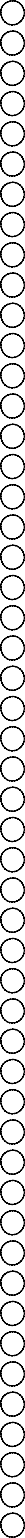 AR = Arkansas CA = California CO = ColoradoCT = Connecticut DE = DelawareFL = Florida GA = Georgia HI = Hawaii ID = IdahoIL = Illinois IN = Indiana IA = IowaKS = Kansas KY = Kentucky LA = Louisiana ME = MaineMD = MarylandMA = Massachusetts MI = MichiganMN = Minnesota MS = Mississippi MO = Missouri MT = Montana NE = Nebraska NV = NevadaNH = New Hampshire NJ = New JerseyNM = New Mexico NY = New YorkNC = North Carolina ND = North Dakota OH = OhioOK = Oklahoma OR = OregonPA = Pennsylvania RI = Rhode Island SC = South Carolina SD = South Dakota TN = TennesseeTX = Texas UT = UtahVT = Vermont VA = VirginiaWA = Washington WV = West Virginia WI = WisconsinWY = WyomingZZ = Outside United StatesAnthropometryWeight (to nearest pound)(400 = 400 or more,  888 = Refused,  999 = Not done or unknown)Protocol modification - weight	NoYesIf "Yes"Comments protocol modification - weightHeight (inches, to next lower 1/4 inch)(88.88 = Refused, 99.99 = Not done or unknown)Protocol modification - height	NoYesIf "Yes"Comments protocol modification - heightWaist Girth at umbilicus (inches, to next lower 1/4inch)	(88.88 = Refused, 99.99 = Not done or unknown)Protocol modification - waist girth	No YesIf "Yes"Comments protocol modification - waist girthHip Girth (inches, to next lower 1/4 inch)(88.88 = Refused, 99.99 = Not done or unknown)Protocol modification - hip girth	NoYesIf "Yes"Comments protocol modification - hip girthAdditional CommentsBasic Information and Anthropometry CommentsT02 CESD and Rosow Breslau QuestionsFHS_IDTYPE_IDGen 3, NOS, Omni 2 Cohort Exam 3Page 1 of 3CES-D and Rosow-Breslau Questions Name: [lastname], [firstname]DOB:  [dob]Age: [age] Sex: [sex]Date of last exam: [lastexamdate]Date of last medical health update: [lastmhudate]Technician NumberCheck here to skip this form	YesReason why skippedCES-DThe questions below ask about your feelings. For each statement, please say how often you felt that way DURING THE PAST WEEKI was bothered by things that don't usually bother	Rarely or none of the time (less than 1 day) me.	Some or a little of the time (1-2 days)Occasionally or a moderate amount of the time (3-4 days)Most or all of the time (5-7 days)I did not feel like eating; my appetite was poor.	Rarely or none of the time (less than 1 day)Some or a little of the time (1-2 days)Occasionally or a moderate amount of the time (3-4 days)Most or all of the time (5-7 days)I felt that I could not shake off the blues even with	Rarely or none of the time (less than 1 day) the help of my family or friends.	Some or a little of the time (1-2 days)Occasionally or a moderate amount of the time (3-4 days)Most or all of the time (5-7 days)I felt that I was just as good as other people.	Rarely or none of the time (less than 1 day) Some or a little of the time (1-2 days)Occasionally or a moderate amount of the time (3-4 days)Most or all of the time (5-7 days)I had trouble keeping my mind on what I was doing.	Rarely or none of the time (less than 1 day)Some or a little of the time (1-2 days)Occasionally or a moderate amount of the time (3-4 days)Most or all of the time (5-7 days)Page 2 of 3I felt depressed.	Rarely or none of the time (less than 1 day) Some or a little of the time (1-2 days)Occasionally or a moderate amount of the time (3-4 days)Most or all of the time (5-7 days)I felt everything I did was an effort.	Rarely or none of the time (less than 1 day) Some or a little of the time (1-2 days)Occasionally or a moderate amount of the time (3-4 days)Most or all of the time (5-7 days)I felt hopeful about the future.	Rarely or none of the time (less than 1 day) Some or a little of the time (1-2 days)Occasionally or a moderate amount of the time (3-4 days)Most or all of the time (5-7 days)I thought my life had been a failure.	Rarely or none of the time (less than 1 day) Some or a little of the time (1-2 days)Occasionally or a moderate amount of the time (3-4 days)Most or all of the time (5-7 days)I felt fearful.	Rarely or none of the time (less than 1 day)Some or a little of the time (1-2 days)Occasionally or a moderate amount of the time (3-4 days)Most or all of the time (5-7 days)My sleep was restless.	Rarely or none of the time (less than 1 day) Some or a little of the time (1-2 days)Occasionally or a moderate amount of the time (3-4 days)Most or all of the time (5-7 days)I was happy.	Rarely or none of the time (less than 1 day) Some or a little of the time (1-2 days)Occasionally or a moderate amount of the time (3-4 days)Most or all of the time (5-7 days)I talked less than usual.	Rarely or none of the time (less than 1 day) Some or a little of the time (1-2 days)Occasionally or a moderate amount of the time (3-4 days)Most or all of the time (5-7 days)I felt lonely.	Rarely or none of the time (less than 1 day)Some or a little of the time (1-2 days)Occasionally or a moderate amount of the time (3-4 days)Most or all of the time (5-7 days)People were unfriendly.	Rarely or none of the time (less than 1 day) Some or a little of the time (1-2 days)Occasionally or a moderate amount of the time (3-4 days)Most or all of the time (5-7 days)I enjoyed life.	Rarely or none of the time (less than 1 day) Some or a little of the time (1-2 days)Occasionally or a moderate amount of the time (3-4 days)Most or all of the time (5-7 days)I felt sad.	Rarely or none of the time (less than 1 day)Some or a little of the time (1-2 days)Occasionally or a moderate amount of the time (3-4 days)Most or all of the time (5-7 days)I felt that people disliked me.	Rarely or none of the time (less than 1 day) Some or a little of the time (1-2 days)Occasionally or a moderate amount of the time (3-4 days)Most or all of the time (5-7 days)I could not get "going".	Rarely or none of the time (less than 1 day) Some or a little of the time (1-2 days)Occasionally or a moderate amount of the time (3-4 days)Most or all of the time (5-7 days)Score:Rosow-Breslau  QuestionsAre you able to do heavy work around the house, like	Noshoveling snow or washing windows, walls, or floors	Yeswithout help?	UnknownAre you able to walk half a mile without help?	No(About 4-6 blocks)	YesUnknownAre you able to walk up and down one flight of stairs	Nowithout help?	YesUnknownAdditional CommentsAdditional comments for CESD and Rosow-Breslau QuestionsHeavy Activity Number of hours with activities such as heavy household work, heavy yard work such as stacking or chopping wood, exercise such as intensive sports--jogging, swimming etc.?Total number of hours (should be the total of aboveitems)	(Must add up to 24)Additional CommentAdditional comments for Physical Activity IndexPhysical Activity Questionnaire - Part 1Name: [lastname], [firstname]DOB:  [dob]Age: [age] Sex: [sex] Date of last exam: [lastexamdate]Date of last medical health update: [lastmhudate]Technician NumberCheck here to skip this form	YesReason why skippedNow I'll ask you about your Physical Activities. Only include the time spent actually doing the activity. For example, sitting by the pool does not count as time swimming; sitting in a chair lift does not count for skiing.First I'll ask about vigorous activities. Vigorous activities increase your heart rate, or make you sweat doing them, or make your breathe hard, or raise your body temperature. If you do an activity but not vigorously, please include it later when I ask you about other non-strenuous activities.For all estimates, round up to nearest whole number.In the past 12 months for at least one hour total time in any month did you do the following activities? For example, you may have done three 20 minute sessions in the month.Jog or run?	NoYes UnknownIf "Yes"How many months did you do this activity?(99 = Unknown)How many times per month did you do this activity?(99 = Unknown)How long did you do this activity on average eachtime? (# of minutes)	(999 = Unknown)Do vigorous racket sports?	NoYes UnknownIf "Yes"How many months did you do this activity?(99 = Unknown)How many times per month did you do this activity?(99 = Unknown)How long did you do this activity on average eachtime? (# of minutes)	(999 = Unknown)Bicycle faster than 10 miles/hour or exercise hard on	Noan exercise bicycle?  or other machine such as...	Yes Unknownif "Yes"Page 2 of 2How many months did you do this activity?(99 = Unknown)How many times per month did you do this activity?(99 = Unknown)How long did you do this activity on average eachtime? (# of minutes)	(999 = Unknown)Swim?	NoYes Unknownif "Yes"How many months did you do this activity?(99 = Unknown)How many times per month did you do this activity?(99 = Unknown)How long did you do this activity on average eachtime? (# of minutes)	(999 = Unknown)Additional CommentsPhysical Activity Questionnaire - Part 1Gen 3, NOS, Omni 2 Cohort Exam 3Page 1 of 2T05 Physical Activity Questionnaire - Part 2FHS_IDTYPE_IDPhysical Activity Questionnaire - Part 2Name: [lastname], [firstname]DOB:  [dob]Age: [age] Sex: [sex] Date of last exam: [lastexamdate]Date of last medical health update: [lastmhudate]Technician NumberCheck here to skip this form	YesReason why skippedIn the past 12 months for at least one hour total time in any month did you...Do a vigorous exercise class or vigorous dancing?	No YesUnknownif "Yes"How many months did you do this activity?(99 = Unknown)How many times per month did you do this activity?(99 = Unknown)How long did you do this activity on average eachtime? (# of minutes)	(999 = Unknown)Do any vigorous job activities such as lifting,	Nocarrying, or digging?	YesUnknownif "Yes"How many months did you do this activity?(99 = Unknown)How many times per month did you do this activity?(99 = Unknown)How long did you do this activity on average eachtime? (# of minutes)	(999 = Unknown)Do any home activities such as snow shoveling, moving	No heavy objects, or weight lifting (including weight	Yestraining)?	Unknownif "Yes"How many months did you do this activity?(99 = Unknown)How many times per month did you do this activity?(99 = Unknown)How long did you do this activity on average eachtime? (# of minutes)	(999 = Unknown)Page 2 of 2Do other strenuous sports such as basketball,	Nofootball, skating, skiing, etc.?	YesUnknownIf "Yes"How many months did you do this activity?(99 = Unknown)How many times per month did you do this activity?(99 = Unknown)How long did you do this activity on average eachtime? (# of minutes)	(999 = Unknown)Now, I'd like to ask you about more leisurely activities.In the past 12 months for at least one hour total time in any month did you... Do non-strenuous sports such as softball, shooting	Nobaskets, volleyball, ping pong, or leisurely jogging,	Yes swimming or biking, which we haven't included above?	UnknownIf "Yes"How many months did you do this activity?(99 = Unknown)How many times per month did you do this activity?(99 = Unknown)How long did you do this activity on average eachtime? (# of minutes)	(999 = Unknown)Additional CommentsPhysical Activity Questionnaire - Part 2Gen 3, NOS, Omni 2 Cohort Exam 3Page 1 of 2T06 Physical Activity Questionnaire - Part 3FHS_IDTYPE_IDPhysical Activity Questionnaire - Part 3Name: [lastname], [firstname]DOB:  [dob]Age: [age] Sex: [sex] Date of last exam: [lastexamdate]Date of last medical health update: [lastmhudate]Technician NumberCheck here to skip this form	YesReason why skippedIn the past 12 months for at least one hour total time in any month did you...Take walks or hikes or walk to work?	No YesUnknownif "Yes"How many months did you do this activity?(99 = Unknown)How many times per month did you do this activity?How long did you do this activity on average each time? (# of minutes)Bowl or play golf?	NoYes UnknownIf "Yes"How many months did you do this activity?(99 = Unknown)How many times per month did you do this activity?(99 = Unknown)How long did you do this activity on average eachtime? (# of minutes)	(999 = Unknown)Do home exercise or calisthenics?	No YesUnknownIf "Yes"How many months did you do this activity?(99 = Unknown)How many times per month did you do this activity?(99 = Unknown)How long did you do this activity on average eachtime? (# of minutes)	(999 = Unknown)Page 2 of 2Do home maintenance or gardening, including	Nocarpentry, painting, raking, mowing, etc.?	Yes Unknownif "Yes"How many months did you do this activity?(99 = Unknown)How many times per month did you do this activity?(99 = Unknown)How long did you do this activity on average eachtime? (# of minutes)	(999 = Unknown)Do non-strenuous weight training including free	Noweights or machines such as Nautilus?	Yes UnknownIf "Yes"How many months did you do this activity?(99 = Unknown)How many times per month did you do this activity?(99 = Unknown)How long did you do this activity on average eachtime? (# of minutes)	(999 = Unknown)Additional CommentsPhysical Activity Questionnaire - Part 3Gen 3, NOS, Omni 2 Cohort Exam 3Page 1 of 2T07 Physical Activity Questionnaire - Part 4FHS_IDTYPE_IDPhysical Activity Questionnaire - Part 4Name: [lastname], [firstname]DOB:  [dob]Age: [age] Sex: [sex] Date of last exam: [lastexamdate]Date of last medical health update: [lastmhudate]Technician NumberCheck here to skip this form	YesReason why skippedNow I'm going to ask you some questions about your physical activity during the past year at WORK ONLY.Do you work?	NoYes Unknownif "Yes"How many hours per week do you work? (number of hours)	 	(999 = Unknown) Please answer for the work you do most of the year if you are a seasonal worker.At work do you SITAt work do you STAND At work do you WALKNever(0 hrs)	Seldom	Sometimes	Often	Always	Do notrecallMy next question is about your leisure time.In the past week, about how many hours per day did	None or < 1 hour you sit and watch TV or videos?	1 hourhourshourshourshours or more UnknownIn the past week, about how many hours per day did	None or < 1 hour you use a computer or play computer games or play	1 hourvideo games?	2 hourshourshourshours or more UnknownPage 2 of 2Additional CommentsPhysical Activity Questionnaire - Part 4T08 Respiratory Disease QuestionnaireFHS_IDTYPE_IDGen 3, NOS, Omni 2 Cohort Exam 3Page 1 of 2Respiratory Disease QuestionnaireName: [lastname], [firstname]DOB:  [dob]Age: [age] Sex: [sex] Date of last exam: [lastexamdate]Date of last medical health update: [lastmhudate]Technician NumberCheck here to skip this form	YesReason why skippedRespiratory DiagnosesSince your last exam...Have you had asthma?	NoYes UnknownIf "Yes"Do you still have it?	NoYes UnknownWas it diagnosed by a doctor or other health care	Noprofessional?	YesUnknownIf it started since your last exam, at what age didit start? (Age in years) If it started before last	(88 = N/A, 99 = Unknown) exam enter 88 = N/AIf you no longer have it, at what age did it stop?(Age in years)	(88 = Still have it, 99 = Unknown)Have you received medical treatment for this in the	Nopast 12 months?	YesUnknownHave you had any of the following conditions diagnosed by a doctor or other health care professional? Chronic Bronchitis	NoYes UnknownEmphysema	NoYes UnknownCOPD (Chronic Obstructive Pulmonary Disease)	No YesUnknownPage 2 of 2Sleep Apnea	NoYes UnknownPulmonary Fibrosis	NoYes UnknownAdditional CommentsRespiratory Disease QuestionnaireT09 FracturesFHS_IDTYPE_IDGen 3, NOS, Omni 2 Cohort Exam 3Page 1 of 4FracturesName: [lastname], [firstname]DOB:  [dob]Age: [age] Sex: [sex] Date of last exam: [lastexamdate]Date of last medical health update: [lastmhudate]Technician NumberCheck here to skip this form	YesReason why skippedIf more than 1 fracture at one site on the same side, enter it as a separate fracture.Since you last provided medical information	No([lastmedinfodate]) have you broken any bones?	Yes UnknownIf "Yes"Location of fracture - #1	HipUpper arm (Humerus) Forearm or wristHandClavicle (Collar bone) RibBack or vertebra PelvisLeg Ankle Foot OtherLocation of fracture - #1 ([fracture1])Side of fracture - #1 ([fracture1])	Left Right N/AUnknown (don't remember)Year of fracture - #1 ([fracture1])(9999 = Unknown)DATE details - #1 ([fracture1])(e.g. 10/2, April, Summer, August-Nov., Unknown etc.)Have medical encounter details been entered on M01? -	No#1 ([fracture1])	YesIf "No"Hosp/MD for fracture - #1 ([fracture1])Location of Hosp/MD - #1 ([fracture1])Have you broken any more bones?	No YesUnknownIf "Yes"Location of fracture - #2	HipUpper arm (Humerus) Forearm or wristHandClavicle (Collar bone) RibBack or vertebra PelvisLeg Ankle Foot OtherLocation of fracture - #2 ([fracture2])Side of fracture - #2 ([fracture2])	Left Right N/AUnknown (don't remember)Year of fracture - #2 ([fracture2])(9999 = Unknown)DATE details - #2 ([fracture2])(e.g. 10/2, April, Summer, August-Nov., Unknown etc.)Have medical encounter details been entered on M01? -	No#2 ([fracture2])	YesIf "No"Hosp/MD for fracture - #2 ([fracture2])Location of Hosp/MD - #2 ([fracture2])Have you broken any more bones?	No YesUnknownIf "Yes"Location of fracture - #3	HipUpper arm (Humerus) Forearm or wristHandClavicle (Collar bone) RibBack or vertebra PelvisLeg Ankle Foot OtherLocation of fracture - #3 ([fracture3])Side of fracture - #3 ([fracture3])	Left Right N/AUnknown (don't remember)Year of fracture - #3 ([fracture3])(9999 = Unknown)DATE details - #3 ([fracture3])(e.g. 10/2, April, Summer, August-Nov., Unknown etc.)Have medical encounter details been entered on M01? -	No#3 ([fracture3])	YesIf "No"Hosp/MD for fracture - #3 ([fracture3])Location of Hosp/MD - #3 ([fracture3])Have you broken any more bones?	No YesUnknownIf "Yes"Location of fracture - #4	HipUpper arm (Humerus) Forearm or wristHandClavicle (Collar bone) RibBack or vertebra PelvisLeg Ankle Foot OtherLocation of fracture - #4 ([fracture4])Side of fracture - #4 ([fracture4])	Left Right N/AUnknown (don't remember)Year of fracture - #4 ([fracture4])(9999 = Unknown)DATE details - #4 ([fracture4])(e.g. 10/2, April, Summer, August-Nov., Unknown etc.)Have medical encounter details been entered on M01? -	No#4 ([fracture4])	YesIf "No"Hosp/MD for fracture - #4 ([fracture4])Location of Hosp/MD - #4 ([fracture4])Have you broken any more bones?	No YesUnknownIf "Yes"Upper arm (Humerus) Forearm or wristHandClavicle (Collar bone) RibBack or vertebra PelvisLeg Ankle Foot OtherLocation of fracture - #5 ([fracture5])Side of fracture - #5 ([fracture5])	Left Right N/AUnknown (don't remember)Year of fracture - #5 ([fracture5])(9999 = Unknown)DATE details - #5 ([fracture5])(e.g. 10/2, April, Summer, August-Nov., Unknown etc.)Have medical encounter details been entered on M01? -	No#5 ([fracture5])	YesIf "No"Hosp/MD for fracture - #5 ([fracture5])Location of Hosp/MD - #5 ([fracture5])Additional CommentsFracturesHand Grip TestName: [lastname], [firstname]DOB:  [dob]Age: [age] Sex: [sex] Date of last exam: [lastexamdate]Date of last medical health update: [lastmhudate]Technician NumberCheck here to skip this form	YesReason why skippedRight hand Measured to the nearest kilogramTrial 1(99 = Unknown)Trial 2(99 = Unknown)Trial 3(99 = Unknown)Left hand Measured to the nearest kilogramTrial 1(99 = Unknown)Trial 2(99 = Unknown)Trial 3(99 = Unknown)Was this test NOT completed or NOT attempted?	No YesIf "Yes"If not attempted or completed, why not?	Physical limitation RefusedOther UnknownOther: Write inAdditional CommentsHand Grip TestTonometry WorksheetName: [lastname], [firstname]DOB: [dob]Age: [age] Sex: [sex] Date of last exam: [lastexamdate]Date of last medical health update: [lastmhudate]Tonometry Worksheet QuestionsHave you had any caffeinated drinks in the last 6	Nohours?	YesUnknownIf "Yes"How many cups?(99 = Unknown)Have you eaten anything else including a fat freee	Nocereal bar this morning?	YesUnknownHave you smoked cigarettes in the last 6 hours?	No YesUnknownIf "Yes"How many hours since your last cigarette? - hourportion	(99 = Unknown)How many minutes since your last cigarette? - minute	 	 portion	(99 = Unknown)Tonometry TestTonometry Sonographer IDDate of Tonometry scan?Was Tonometry done?	No, test was not attempted or doneYes, test was done, even if all 4 pulses could not be acquired and recordedIf "No"Subject refusal	NoYesSubject discomfort	NoYesPage 2 of 2Time constraint	NoYesEquipment problem	NoYesIf "Yes"Specify equipment problemOther	NoYesIf "Yes" Specify otherAdditional CommentsTonometry WorksheetT12 ExitingFHS_IDTYPE_IDGen 3, NOS, Omni 2 Cohort Exam 3Page 1 of 2Exit Interview and Adverse EventsName: [lastname], [firstname]DOB:  [dob]Age: [age] Sex: [sex]Date of last exam: [lastexamdate]Date of last medical health update: [lastmhudate]Technician NumberCheck here to skip this form	YesReason why skippedRemoved and shredded bar code bracelet	No YesExit InterviewProcedure sheet reviewed	NoYes UnknownReferral sheet reviewed	NoYes UnknownDietary questionnaire provided (if not completed in	Noclinic)	YesUnknownLeft clinic with accelerometer	NoYes UnknownLeft clinic w/ belongings	NoYes UnknownExplanation of microbiome; agreed to participate	No YesUnknownFeedback	No feedbackPositive feedback Negative feedback OtherUnknownComments for Exit InterviewPage 2 of 2Adverse Events(not requiring further medical evaluation)Technician NumberWas there an adverse event in clinic that does not	Norequire further medical evaluation?	Yes UnknownCommentsTechnician who reviewed that all REDCap form questions were completedAdditional CommentsAdditional comments for Exit Interview and Adverse EventsPhysical Activity Index (PAI)[firstname]DOB: [dob]Age: [age] Sex: [sex] Date of last exam: [lastexamdate]Date of last medical health update: [lastmhudate]Name: [lastname],Technician NumberCheck here to skip this formYesReason why skippedRest and Activity for a Typical Day over the past year. (A typical day = most days of the week)(Activities must equal 24 hours)Sleep Number of hours that you typically sleep?Sedentary Number of hours typically sitting?Slight Activity Number of hours with activities suchas standing, walking?Moderate Activity Number of hours with activitiessuch as housework (vacuum, dust, yard chores, climbing stairs, light sports such as bowling, golf)?